DYPLOM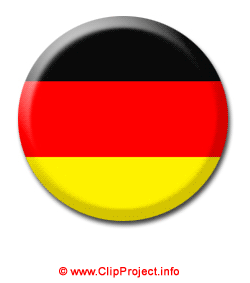                                                             otrzymuje
_______________________________________za zdobycie tytułu laureata – 1 miejsca w Ogólnopolskim Konkursie Języka Niemieckiego „Grammatik – Rektion der Verben” w roku szkolnym 2020/2021   Koordynator KonkursuWarszawa, 10.06.2021